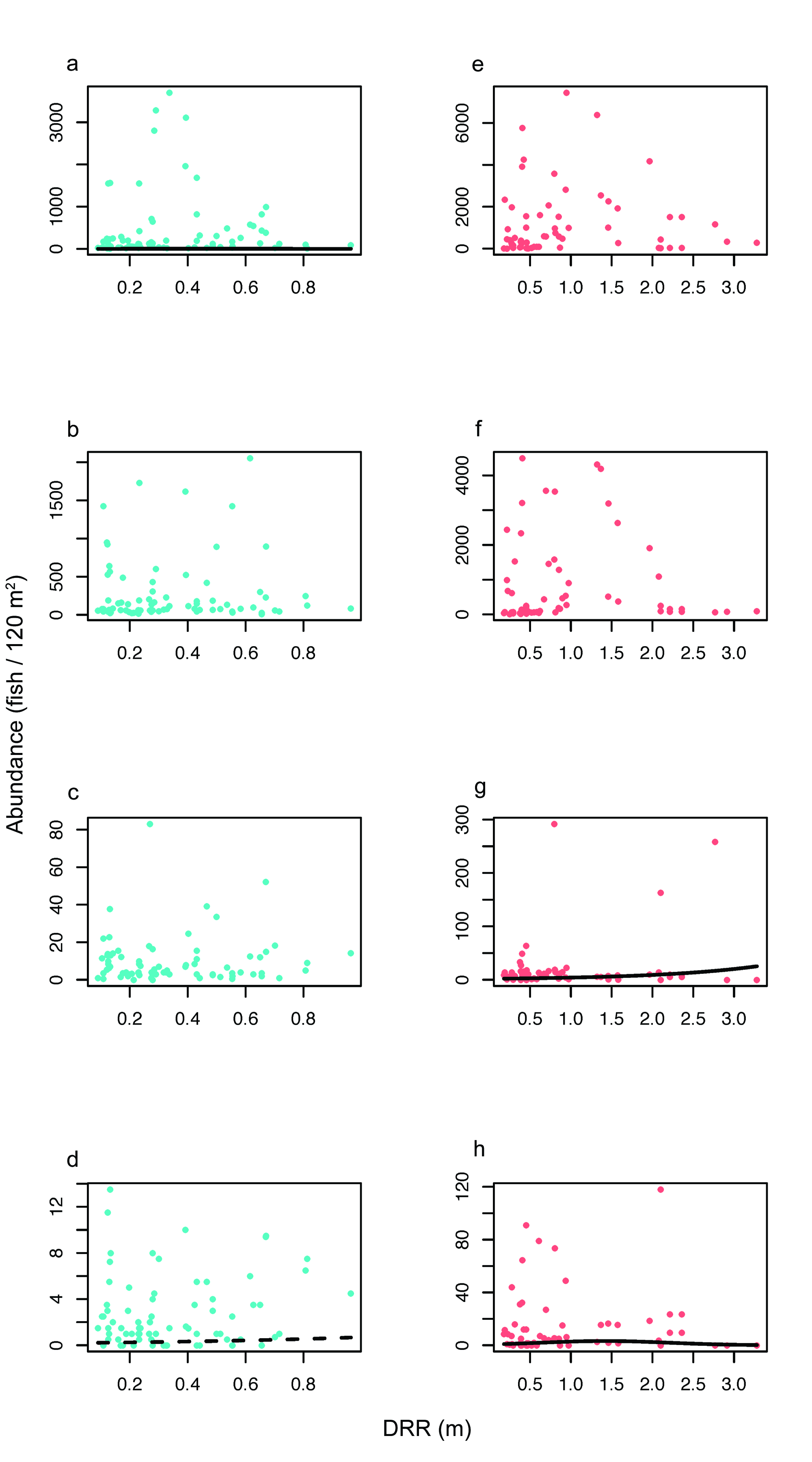 S1 Fig: Response of fish abundance to digital reef rugosity (DRR) by reef type and fish size class. Color denotes reef type: natural reefs (blue; a-d) and artificial reefs (red; e-h). Row indicates fish size classes: a and e) small (1-10 cm) fishes; b and f) medium (11-29 cm) fishes; c and g) large (30-49 cm) fishes; d and h) extra-large fishes (≥ 50 cm). Solid lines represent unimodal relationships between DRR and fish abundance (DRR: P < 0.05, DRR2: P < 0.05), whereas absence of a line indicates a non-significant relationship between DRR and fish abundance and a dashed line indicates a marginally-significant relationship. 